【活动报名】“赴德研究线上宣讲周”| 4月17日-23日10所德国机构、CSC、德国教授、2位留德校友都会来，你来不来？DAAD北京代表处将于2022年4月17日至23日联合德国高校及研究机构举办以 “赴德研究”为主题的线上宣讲周活动。届时，将有10所德国高校和机构的代表以及中国国家留学基金委的工作人员、德国教授和不同专业的留德校友一起为有计划赴德读博或研究的同学们在线上答疑解惑。同时您还可以在线观看各机构专业而权威的讲座，了解他们各自的研究和资助机会。欢迎大家扫描下方二维码报名参加。
                        赴德研究线上宣讲周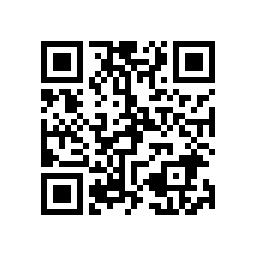 通过本次活动您可以：了解德国高校及研究机构的博士申请方式了解CSC国家留学基金委的资助项目与各位代表老师线上交流，咨询您感兴趣的问题听德国教授讲解博士招生和录取标准听留德校友分享申请经验与留德体会本次活动参讲机构包括：巴伐利亚州大学联盟对华高教中心拜罗伊特大学CSC国家留学基金委DAAD德国学术交流中心北京代表处弗劳恩霍夫应用研究促进协会汉堡大学亥姆霍兹联合会慕尼黑工业大学科隆大学亚琛工业大学耶拿大学报名之后您可以收看10所德国机构的在线讲座4月17日-23日参加直播报告会收看来自CSC、德国教授、留德校友的讲座和分享4月21日下午14:00 – 17:35李玫女士，国家留学基金委CSC欧亚非事务部Prof. Dr. Jan J. Weigand, 德累斯顿工业大学化学系教授
任杰博士，亚琛工业大学博士毕业生，技术化学王䒹博士，科隆大学博士毕业生，教育及社会哲学向10所德国机构的代表进行线上咨询4月22日下午14:00 – 17:00报名方式	虽然本次活动包含三个环节，但是不需要大家分别报名，点击下方链接即可报名参加本次全部活动。           报名链接： https://www.wjx.top/vj/hGKnr4n.aspx或者也可以通过扫描下方二维码报名：请您务必提前报名，以便正常参加全次活动的全部环节。报名时请务必检查邮箱地址是否正常填写。活动之前，我们会发送邮件，告知您具体参与方式。如果一直没有收到邮件，请检查垃圾邮箱，或者和我们联系。如对活动有任何疑问，可发邮件至rig@daad.org.cn咨询。